大阪府中央会第6号令和５年４月6日各　位大阪府中小企業団体中央会会長　　野　村　泰　弘2025年大阪・関西万博　大阪ヘルスケアパビリオンリボーンチャレンジ　募集説明会　の開催について（ご案内）（「展示・出展ゾーン」への出展団体・企業の募集）平素は、本会の事業運営に格別のご協力を賜り厚くお礼申し上げます。さて、大阪府中小企業団体中央会は、2025年大阪・関西万博の大阪ヘルスケアパビリオン内に設置される「展示・出展ゾーン」への出展事業企画として、リボーンチャレンジ「パワースポット IN ＯＳＡＫＡ中小カンパニー」を実施し、「展示・出展ゾーン」への出展団体・企業を募集します。つきましては、当事業の募集説明会を下記により開催しますのでご案内致します。説明会では、募集内容を説明するとともに、催事や営業参加など、企業による万博への参画方法についても情報提供する予定です。参加を希望される方は、4月17日（月）までに、参加申込フォーム、または別紙参加申込書にてお申し込みいただきますよう、よろしくお願い申し上げます。（申込フォームでの申し込みにご協力願います。）記１．日時　　令和５年4月20日（木）　１４：００　～　１５：３０２．会場　　マイドームおおさか　８Ｆ　第3会議室（大阪市中央区本町橋２番５号　TEL：06-6947-4321）３．内容　　（1）　「2025年大阪・関西万博への中小企業参加の手法について」大阪産業局　万博共創ビジネス推進部　課長　稲生雅哉　様（2）　「大阪府中小企業団体中央会主催　リボーンチャレンジ　について」大阪府中小企業団体中央会　リボーンチャレンジ　担当者４．参加申込方法　　以下の申込フォーム、または、別紙参加申込書にて申込をお願いします。＜申込フォームURL＞　https://business.form-mailer.jp/fms/63f7f798197077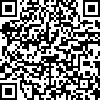 5．定員　　６０名　（定員に達し次第締め切らせていただきます。）6．お問い合わせ先　大阪府中小企業団体中央会　総務企画課　リボーンチャレンジ担当　吉野・堀内・櫻井ＴＥＬ　０６－６９４７－４３７0別紙ＦＡＸ　06-6947-4374　（期限：4月17日（月））somukikaku@maido.or.jp大阪府中小企業団体中央会　総務企画課　リボーンチャレンジ担当　宛2025年大阪・関西万博　大阪ヘルスケアパビリオンリボーンチャレンジ　募集説明会参加申込書開催日時：令和５年4月20日（木）　１４：００開催場所：マイドームおおさか ８Ｆ以下に参加者情報をご記入の上、ＦＡＸまたはメールでお申し込みください。組合役職員、組合員企業の場合は、所属する組合名・組合役職名をご記入ください。当説明会について、どちらで知りましたか。（大阪府中央会、商工会議所名、自治体名など）＜お問い合わせ先＞　大阪府中小企業団体中央会　総務企画課　リボーンチャレンジ担当　吉野・堀内・櫻井ＴＥＬ　０６－６９４７－４３７0所属組合名組合役職名企業名企業役職名氏　名電話番号メール